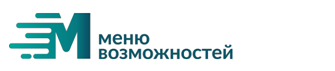 Ссылки на материалы проекта:ОписаниеСсылкаУoutube-канал проекта «Меню возможностей»https://www.youtube.com/channel/UCOhG65Oo6U3t-Xq_GEBl04Q Видеоуроки, видеоматериалы проекта «Меню возможностей»https://yadi.sk/d/-dbNhUHwuKEfdQ Пройдя по этим с ссылкам Вам необходимо скачать видеоматериалы  для трансляции на экранах ПОО (папка «Лидеры мнений») и видеоуроки для обучающих экспресс курсов (папка «Обучающий курс»)Сайт проекта «Меню возможностей»http://mvkhv.tilda.ws/ Сайт проекта «16:35.Время молодых»http://1635vm.tilda.ws/ Инстаграм https://www.instagram.com/mvirpo/?hl=ru @mvirpo 